Spelling Over the Rainbow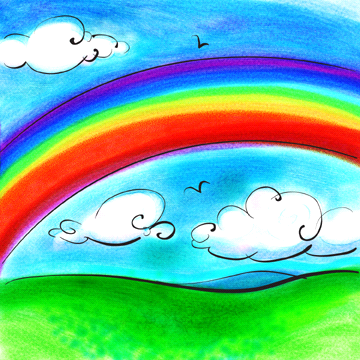 Directions: Grab a dice, colored pencils, a recording sheet and your spelling word list.Choose 7 of your spelling words you are having the most trouble with.Roll the dice. The number you roll will determine how many times you have to write down the word. (Ex. If you roll a 4 you must write the word 4 times each)You must write your words in a colored pattern (red, green, blue, orange, purple, black). You cannot use the same color.Ex. Rolled a 4: bat    bat    bat     batSpelling Over the Rainbow Recording Sheet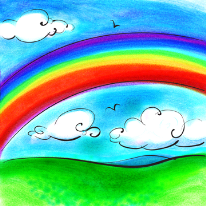 Name:______________________________							Date:____________________Directions: Roll the dice. Write the number you rolled in the box below. Then using your colored pencils, write your spelling word the amount your rolled on the dice. Remember, to write your spelling words in a colored pattern. You cannot use the same color twice.RollSpelling Word in REDSpelling Word in BLUESpelling Word in GREENSpelling Word in ORANGESpelling Word in PURPLESpelling Word in BLACK